Σχετ.:   Το υπ’ αριθμ. εισ. Πρωτ. 34070/04.09.2014 έντυπο υποβολής ερωτημάτων  της εταιρίας «Αργύριος Μπαϊρακλίλης», Το υπ’ αριθμ. εισ. Πρωτ. 34073/04.09.2014 έντυπο υποβολής ερωτημάτων  της εταιρίας «Δ. Παπάρης – Κ. Φράντζιος Ο.Ε», Το υπ’ αριθμ. εισ. Πρωτ. 35450/12.09.2014 έντυπο υποβολής ερωτημάτων  της εταιρίας «Μιχαηλίδης Θ. και ΣΙΑ Ε.Ε», Το υπ’ αριθμ. εισ. Πρωτ. 35454/12.09.2014 έντυπο υποβολής ερωτημάτων  της εταιρίας «Μπουσγολίτης Χρήστος», ΙΣΤΟΡΙΚΟΗ Τεχνική Υπηρεσία του Δήμου Αλεξάνδρειας συνέταξε τις υπ’ αριθμ. 112/2013 τεχνικές προδιαγραφές στο πλαίσιο της προμήθειας  του απαιτούμενου εξοπλισμού για την ενεργειακή αναβάθμιση του 2ου Γυμνασίου- 2ου Λυκείου Δήμου Αλεξάνδρειας», συνολικού προϋπολογισμού, 306.077,39 ευρώ (συμπεριλαμβανομένου Φ.Π.Α 23%).Με την υπ’ αριθμ. Απόφαση  242/2014 της Οικονομικής Επιτροπής (ΑΔΑ: 67ΣΓΩΨΠ-487) εγκρίθηκαν οι ως άνω τεχνικές προδιαγραφές και καθορίστηκαν οι όροι της διακήρυξης με τίτλο: «Προμήθεια εξοπλισμού για την ενεργειακή αναβάθμιση του 2ου Γυμνασίου – 2ου Λυκείου  Δήμου Αλεξάνδρειας». Η σχετική διακήρυξη απεστάλη προς δημοσίευση στην Επίσημη Εφημερίδα της Ευρωπαϊκής Ένωσης στις 08.08.2014 και δημοσιεύτηκε στον ελληνικό τύπο στις 13.08.2013 με αριθμό πρωτοκόλλου 30821/07.08.2014. Η ημερομηνία διενέργειας διαγωνισμού έχει καθορισθεί στις 24.09.2014.Οι εταιρείες που αναφέρονται στα σχετικά συμπλήρωσαν το έντυπο υποβολής ερωτημάτων και το απέστειλαν εμπρόθεσμα στο Δήμο Αλεξάνδρειας, ζητώντας  διευκρινήσεις σχετικά με την αναλυτική διακήρυξη και τις εγκεκριμένες τεχνικές προδιαγραφές. Τα ερωτήματα που διατυπώθηκαν έχουν ως εξής:ΕΡΩΤΗΣΕΙΣΕΡΩΤΗΣΗ 1: «Στις τεχνικές περιγραφές και προδιαγραφές αναφέρεται ο βαθμός απόδοσης λέβητα 95%, ενώ στο τιμολόγιο προσφοράς 94%, τι ισχύει?»:ΑΠΑΝΤΗΣΗ 1ΟΥ ΕΡΩΤΗΜΑΤΟΣ: Ισχύει ο βαθμός απόδοσης λέβητα 94%.ΕΡΩΤΗΣΗ 2: «Η Υπεύθυνη Δήλωση προς τον Δήμο του νομίμου εκπροσώπου του εργοστασίου, στο οποίο θα κατασκευασθούν τα προσφερόμενα είδη, αφορά όλα τα είδη? Για παράδειγμα, είναι αναγκαίο να προσκομιστεί Υ.Δ ακόμα και για τα καλώδια, τις βίδες, τα παξιμάδια κλπ? Διευκρινίστε μας για ποιά είδη πρέπει να προσκομίσουμε Υ.Δ του εργοστασίου κατασκευής».ΑΠΑΝΤΗΣΗ 2ΟΥ ΕΡΩΤΗΜΑΤΟΣ: Η συγκεκριμένη Έγγραφη Δήλωση προς τον Δήμο θα συμπληρωθεί και θα υπογραφεί από τον ΝΟΜΙΜΟ ΕΚΠΡΟΣΩΠΟ ΤΗΣ ΔΙΑΓΩΝΙΖΟΜΕΝΗΣ / ΠΡΟΜΗΘΕΥΤΡΙΑΣ ΕΤΑΙΡΕΙΑΣ και όχι από τον νόμιμο εκπρόσωπο του εργοστασίου κατασκευής των προϊόντων. Θα γίνει μια έγγραφη δήλωση για κάθε ομάδα και για όλα τα επιμέρους είδη της συγκεκριμένης ομάδας και με την ίδια ιεράρχηση όπως αυτά αναφέρονται στο Παράρτημα ΣΤ: «Πίνακες απαιτούμενων ομάδων και ποσοτήτων». Η προτεινόμενη μορφή της θα μπορούσε να είναι : π.χ το Α1 είδος κατασκευάζεται στην  (χώρα), το Α6 ….. Αν ένα κελί του πίνακα αναφέρεται σε σετ ειδών, τότε θα αναγραφεί η χώρα κατασκευής του κυριότερου είδους του σετ.ΕΡΩΤΗΣΗ 3: «Ισχύει ότι επί ποινή αποκλεισμού πρέπει να προσκομισθεί Υπεύθυνη Δήλωση προς το Δήμο του κατασκευαστικού οίκου, η οποία να αφορά τη 10ετή δέσμευση για την προμήθεια ανταλλακτικών? Είναι εύκολα αντιληπτό ότι στην εποχή της οικονομικής αστάθειας που βιώνουμε, καμία εταιρεία, πολυεθνική ή μη δεν βεβαιώνει αυτό που ζητάτε».ΑΠΑΝΤΗΣΗ 3ΟΥ ΕΡΩΤΗΜΑΤΟΣ: Η συγκεκριμένη Έγγραφη  Δήλωση της παραγράφου 8.1 του άρθρου 14.2 θα υποβληθεί από τον ΝΟΜΙΜΟ ΕΚΠΡΟΣΩΠΟ ΤΗΣ ΔΙΑΓΩΝΙΖΟΜΕΝΗΣ / ΠΡΟΜΗΘΕΥΤΡΙΑΣ ΕΤΑΙΡΕΙΑΣ, χωρίς να χρειάζεται επισύναψη της έγγραφης δήλωσης και του νόμιμου εκπροσώπου του κατασκευαστή οίκου των προσφερόμενων ειδών. Η παράγραφος 8.2 του άρθρου 14.2. παραβλέπεται.ΕΡΩΤΗΣΗ 4: «Η κατάθεση πιστοποιητικών ποιότητας κατά ISO 9001:2008 του κατασκευαστικού οίκου αφορά όλα τα είδη? Για παράδειγμα είναι αναγκαίο να κατατεθεί πιστοποιητικό ακόμα και για τα καλώδια, τις βίδες, τα παξιμάδια κτλ? Διευκρινίστε για ποια είδη πρέπει να προσκομίσουμε πιστοποιητικό ISO του εργοστασίου κατασκευής».ΑΠΑΝΤΗΣΗ 4ΟΥ ΕΡΩΤΗΜΑΤΟΣ: Κατάθεση κατά ISO 9001:2008 του κατασκευαστικού οίκου θα κατατεθεί για τα κάτωθι είδη:ΟΜΑΔΑ Α: Α1, Α2, Α3, Α4, Α5, Α10, Α11, Α18, Α19, Α20, Α22, Α23, Α24, Α25, Α26, Α27, Α30 ΚΑΙ Α31.ΟΜΑΔΑ Β: Β1, Β2, Β3, Β4, Β5, Β6, Β7, Β8, Β9, Β10, Β11, Β12, Β13, Β14, Β15, Β16, Β17, Β18, Β19, Β20, Β39 (μόνο για τον σωλήνα), Β43, Β44, Β45, Β46, Β47, Β48, Β50, Β51, Β52, Β53, Β58, Β59, Β60-Β67.ΟΜΑΔΑ Γ: Γ8, Γ9, Γ10, Γ11, Γ12 ΚΑΙ Γ13.ΟΜΑΔΑ Δ: Δ1, Δ2 ΚΑΙ Δ3.ΟΜΑΔΑ Ε: Ε6, Ε10, Ε11, Ε12, Ε13, Ε14, Ε15, Ε16, Ε18, Ε19, Ε22, Ε23, Ε24, Ε27.ΕΡΩΤΗΣΗ 5: «Στις τεχνικές προδιαγραφές αναφέρεται ότι για το αυτόνομο φωτοβολταϊκό σύστημα θα χρειαστεί ένας αντιστοφέας των 8 kW, ενώ στον πίνακα που συμπληρώνουμε ζητούνται 3 αντιστροφείς των 3 kW. Ποιο ζητάει η Υπηρεσία?»ΑΠΑΝΤΗΣΗ 5ΟΥ ΕΡΩΤΗΜΑΤΟΣ: Ζητούνται 3 αντιστροφείς των 3kW ο καθένας, όπως αυτό αναγράφεται τόσο στο Παράρτημα ΣΤ’ όσο και στο Παράρτημα Ζ’.ΕΡΩΤΗΣΗ 6: «Παρακαλώ, επειδή πολλά από τα υλικά – εργασίες της οικονομικής προσφοράς της ομάδας Β’ εμπεριέχουν δεκάδες ανεξάρτητα υλικά ή έχουν φύση εργασίας, να ορίσετε συγκεκριμένα τα μοναδικά υλικά για τα οποία απαιτείται η κατάθεση πιστοποιητικών ποιότητας ISO 9001:2008 του κατασκευαστή και του προμηθευτή».ΑΠΑΝΤΗΣΗ 6ΟΥ ΕΡΩΤΗΜΑΤΟΣ: Απαντήθηκε με την απάντηση του 4ου ερωτήματος. Για τα αναφερόμενα είδη θα κατατεθεί μονάχα πιστοποιητικό ποιότητας κατά ISO 9001:2008 του κατασκευαστικού οίκου των ειδών.ΕΡΩΤΗΣΗ 7: «Παρακαλώ διευκρινίστε σε ποιον αναφέρεται το πιστοποιητικό ποιότητας στην αναφορά β) του προμηθευτή. Δηλαδή σε περίπτωση στην οποία ο διαγωνιζόμενος δεν είναι ο κατασκευαστής, το πιστοποιητικό ποιότητας αναφέρεται στον προμηθευτή του διαγωνιζόμενου ή στον ίδιο τον διαγωνιζόμενο?»ΑΠΑΝΤΗΣΗ 7ΟΥ ΕΡΩΤΗΜΑΤΟΣ: Αναφέρεται στην ίδια τον διαγωνιζόμενη εταιρεία, η οποία θεωρείται πως είναι και ο προμηθευτής των συγκεκριμένων ειδών για το Δήμο Αλεξάνδρειας. Δεν μας ενδιαφέρει από πού προμηθεύεται η διαγωνιζόμενη εταιρεία τα υπό προσφορά είδη. Το πιστοποιητικό ποιότητας της διαγωνιζόμενης εταιρείας δύναται να αφορά σε εμπορία ειδών, διαχείριση, παροχή υπηρεσιών και άλλες συναφείς υπηρεσίες με το αντικείμενο της κάθε εταιρείας.ΕΡΩΤΗΣΗ 8: «Σε περίπτωση όπου δεν προσκομιστούν πιστοποιητικά ISO από τους κατασκευαστές των υλικών, παρά μόνο για τον διαγωνιζόμενο, αυτό θα είναι αποδεκτό από την ΕΔΔ του Δήμου?»ΑΠΑΝΤΗΣΗ 8ΟΥ ΕΡΩΤΗΜΑΤΟΣ: Όχι. Το πιστοποιητικό ποιότητας κατά ISO 9001:2008 του κατασκευαστικού οίκου είναι το πιο σημαντικό για την εξασφάλιση της ποιότητας των προσφερόμενων προϊόντων.ΕΡΩΤΗΣΗ 9: «Παρακαλώ, επειδή πολλά από τα υλικά-εργασίες της οικονομικής προσφοράς της ομάδας Β’ εμπεριέχουν δεκάδες ανεξάρτητα υλικά ή έχουν φύση εργασίας, να ορίσετε συγκεκριμένα τα μοναδικά υλικά για τα οποία απαιτείται η «Έγγραφη δήλωση προς το ΔΗΜΟ στην οποία θα αναφέρει την επιχειρηματική μονάδα (εργοστάσιο/α) στην οποία θα κατασκευαστούν……-Παρακαλώ, να διευκρινίσετε εάν είναι αποδεκτό από την Ε.Δ.Δ «εάν οι διαγωνιζόμενος δεν θα κατασκευάσουν τα προσφερόμενα είδη μερικά ή ολικά σε δικό τους εργοστάσιο ………….., η υπεύθυνη δήλωση να συνταχθεί και να υπογραφεί από τον διαγωνιζόμενο»ΑΠΑΝΤΗΣΗ 9ΟΥ ΕΡΩΤΗΜΑΤΟΣ: Απαντήθηκε με την απάντηση του 2ου ερωτήματος.ΕΡΩΤΗΣΗ 10: «Επειδή πολλά από τα υλικά-εργασίες της οικονομικής προσφοράς της ομάδας Β’ εμπεριέχουν δεκάδες ανεξάρτητα υλικά ή έχουν φύση εργασίας, να ορίσετε συγκεκριμένα τα μοναδικά υλικά για τα οποία απαιτείται η «Τεχνική Περιγραφή» των προσφερόμενων ειδών»ΑΠΑΝΤΗΣΗ 10ΟΥ ΕΡΩΤΗΜΑΤΟΣ: Η υποβληθείσα από τον διαγωνιζόμενο Τεχνική Περιγραφή θα αφορά σε όλα τα προϊόντα της υπό προσφοράς Ομάδας, τα οποία αναγράφονται και περιγράφονται στις Τεχνικές Προδιαγραφές της Α.Μ 112/2013 που συνέταξε η Δ/νση των Τεχνικών Υπηρεσιών του Δήμου, ώστε η ΕΔΔ να μπορέσει να διαπιστώσει αν οι προσφερόμενες τεχνικές προδιαγραφές των προϊόντων συνάδουν με τις εγκεκριμένες τεχνικές προδιαγραφές.ΕΡΩΤΗΣΗ 11: «Επειδή πολλά από τα υλικά-εργασίες της οικονομικής προσφοράς της ομάδας Β’ εμπεριέχουν δεκάδες ανεξάρτητα υλικά ή έχουν φύση εργασίας, να ορίσετε συγκεκριμένα τα μοναδικά υλικά για τα οποία απαιτείται ….στη δήλωση αυτή ο προμηθευτής υποχρεούται να επισυνάψει έγγραφη δήλωση και του νόμιμου εκπροσώπου του/των κατασκευαστικού/κών οίκου/κων των προσφερόμενων μηχανημάτων (με επίσημη μετάφραση..»ΑΠΑΝΤΗΣΗ 11ΟΥ ΕΡΩΤΗΜΑΤΟΣ: Απαντήθηκε με την απάντηση του 3ου ερωτήματος.ΕΡΩΤΗΣΗ 12: «Να διευκρινίσετε, σε περίπτωση όπου ο διαγωνιζόμενος δεν διαθέτει ISO, αλλά διαθέτει αποδεδειγμένα τις τεχνικές και επαγγελματικές ικανότητες, εάν μπορεί να καλύψει την εξασφάλιση ποιότητας με την συνεργασία με άλλες εταιρίες σύμφωνα με την Παρ. 12IV.Δάνεια εμπειρία, οι οποίες διαθέτουν ISO και μπορούν να διαθέσουν τους πόρους και τα μέσα τους που είναι αναγκαία για την εκτέλεση της σύμβασης»ΑΠΑΝΤΗΣΗ 12ΟΥ ΕΡΩΤΗΜΑΤΟΣ: Όχι. Δεν είναι αποδεκτή η εξασφάλιση της ποιότητας παροχής υπηρεσιών από άλλες εταιρείες πλην της διαγωνιζομένης. Η δάνεια εμπειρία δεν μπορεί να πιστοποιήσει την ποιότητα παροχής υπηρεσιών της διαγωνιζόμενης εταιρείας.ΕΡΩΤΗΣΗ 13: «Να διευκρινίσετε ποια μορφή εργασιακής σχέσης θα πρέπει να έχει το τεχνικό προσωπικό με τον διαγωνιζόμενο για την τεχνική υποστήριξη των μηχανημάτων. Είναι αποδεκτή η συνεργασία με ελεύθερους επαγγελματίες και πως αυτό θα πρέπει να αποδεικνύεται στο φάκελο του διαγωνιζόμενου; Υπάρχουν συγκεκριμένες απαιτούμενες ειδικότητες?»ΑΠΑΝΤΗΣΗ 13ΟΥ ΕΡΩΤΗΜΑΤΟΣ: Δεν χρειάζεται κάποια ιδιαίτερη μορφή εργασιακής σχέσης. Τα απαιτούμενα δικαιολογητικά αναγράφονται αναλυτικά στις σελίδες 29 και 30 της οικείας διακήρυξης, από …i) Υπεύθυνη δήλωσης εώς…κατακύρωσης. Οι ειδικότητες πρέπει να είναι συναφείς με τη φύση των υπό προμήθεια ειδών.                                                             Ο Προϊστάμενος της Δ/νσης Τεχνικών Υπηρεσιών                                                                                   Δήμου Αλεξάνδρειας                                                              Αναστάσιος Καλταβερίδης                                                               Αρχιτέκτων Μηχανικός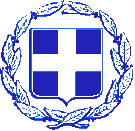 ΕΛΛΗΝΙΚΗ ΔΗΜΟΚΡΑΤΙΑΝΟΜΟΣ ΗΜΑΘΙΑΣΔΗΜΟΣ ΑΛΕΞΑΝΔΡΕΙΑΣΑλεξάνδρεια, 12-09-2014 Αριθ. Πρωτ. :  35549-------------ΔΙΕΥΘΥΝΣΗ ΤΕΧΝΙΚΩΝ ΥΠΗΡΕΣΙΩΝ-------------Αλεξάνδρεια, 12-09-2014 Αριθ. Πρωτ. :  35549Ταχ. Δ/νση:Εθνικής Αντίστασης 42ΤΚ 593 00 ΑλεξάνδρειαΠΡΟΣ: Ενδιαφερόμενα φυσικά και νομικά πρόσωπα για την υπ’ αριθμ. Πρωτ. 30821/2014 διακήρυξη του Δήμου ΑλεξάνδρειαςΠληροφορίες:Σοφία ΚωταΐδουΠΡΟΣ: Ενδιαφερόμενα φυσικά και νομικά πρόσωπα για την υπ’ αριθμ. Πρωτ. 30821/2014 διακήρυξη του Δήμου ΑλεξάνδρειαςΤηλέφωνο:23333 50105ΠΡΟΣ: Ενδιαφερόμενα φυσικά και νομικά πρόσωπα για την υπ’ αριθμ. Πρωτ. 30821/2014 διακήρυξη του Δήμου ΑλεξάνδρειαςFax:23330 23625ΠΡΟΣ: Ενδιαφερόμενα φυσικά και νομικά πρόσωπα για την υπ’ αριθμ. Πρωτ. 30821/2014 διακήρυξη του Δήμου ΑλεξάνδρειαςEmail:sk@alexandria.grΠΡΟΣ: Ενδιαφερόμενα φυσικά και νομικά πρόσωπα για την υπ’ αριθμ. Πρωτ. 30821/2014 διακήρυξη του Δήμου ΑλεξάνδρειαςΘΕΜΑ:Παροχή διευκρινήσεων επί της υποβληθέντων ερωτημάτων επί της διακήρυξης 30821/07.08.2014 με τίτλο: «Προμήθεια εξοπλισμού για την ενεργειακή αναβάθμιση του 2ου Γυμνασίου – 2ου Λυκείου  Δήμου Αλεξάνδρειας».  